Guide to electronicsA)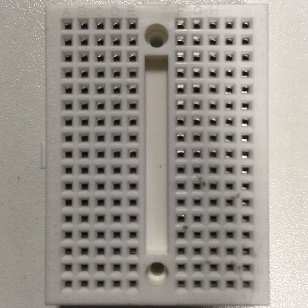 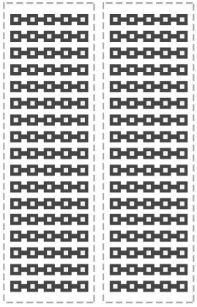 A)A)B)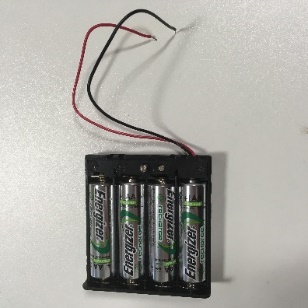 C)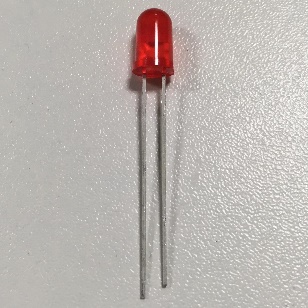 D)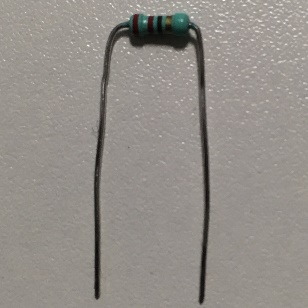 E)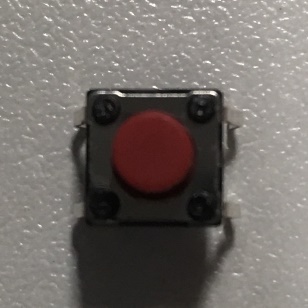 F)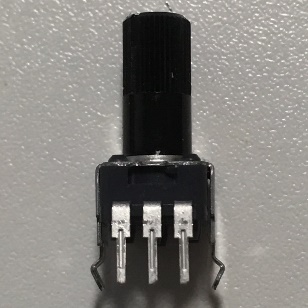 1)1)2)2)3)3)4)4)5)5)5)5)